             Colegio  Américo Vespucio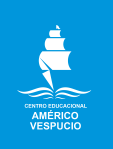              Segundo Básico / Matemática             IALA / 2020MatemáticaSegundo BásicoORDENANDO Actividad 1: Observa la tabla de 100 y completa los números que faltan. 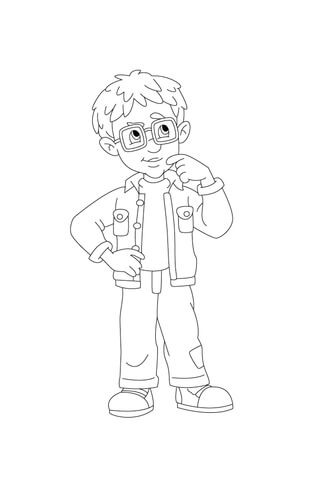 Actividad 2: Recordando la tabla de 100 que hicimos anteriormente, completa los recuadros con los números que faltan.                                                                            b)c)	d)NombreCursoFecha2° Básico_____/____/ 2020OA3 Comparar y ordenar números del 0 al 100 de menor a mayor y viceversa, usando material concreto y monedas nacionales de manera manual y/o por medio de software educativo.12457891011121315171920212324252627293032333435363738394144464748495051525455565859606162646566676869717273747576787981838485868788899091949928293749351314255162739098